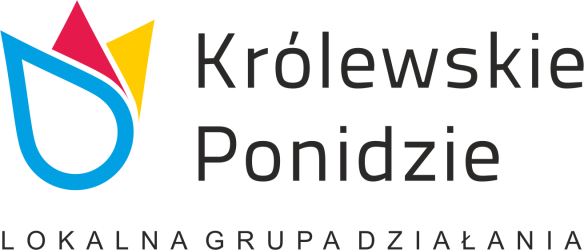 FORMULARZ OFERTOWY                                                     ……………………………….. ……………………………………                                                  /miejscowość i data/    /Nazwa i adres Wykonawcy/                                              OFERTA Do „Królewskie Ponidzie”Ul. Grotta 328 – 100 Busko - ZdrójOdpowiadając  na  Zapytanie  ofertowe:  Zakup tonerów (zamienników) do urządzenia wielofunkcyjnego, oświadczam, iż:  oferuję realizację dostawy/usługi za cenę: ………………...…...………...……. zł brutto,ceny wskazane w pkt. 1 uwzględniają wszystkie koszty wykonania zamówienia,zapoznałem/zapoznałam  się  z  treścią  Zapytania  Ofertowego  i  nie  wnoszę  do  niego zastrzeżeń oraz przyjmuję warunki w nim zawarte,w  przypadku  przyznania  mi  zamówienia,  zobowiązuję  się  do  zawarcia  umowy            w  miejscu  i terminie  wskazanym przez Zamawiającego, a w przypadku realizacji dostawy zobowiązuję się do terminowej realizacji zamówienia,spełniam kryteria zawarte w zapytaniu ofertowym w następującym zakresie:…………………………………………………………………………………………………..Przedmiot zamówieniaTermin ważności oferty: …………………………      ....................................................................  /podpis Wykonawcy/Lp.AsortymentJednostka miaryIlośćWartość brutto1Toner (zamienniki) do urządzenia wielofunkcyjnego HP LaserJet Pro 400 Color MFP M475dn BLACKsztuka62Toner (zamienniki) do urządzenia wielofunkcyjnego HP LaserJet Pro 400 Color MFP M475dnCYANsztuka33Toner (zamienniki) do urządzenia wielofunkcyjnego HP LaserJet Pro 400 Color MFP M475dnMAGENTAsztuka34Toner (zamienniki) do urządzenia wielofunkcyjnego HP LaserJet Pro 400 Color MFP M475dnYELLOWsztuka3RAZEMRAZEMRAZEMRAZEM